宁钢综合办公楼维修改善项目办公楼整修EPC总承包工程办公家具采购二拟采购家具清单注：1、以上图片仅供参考；以上报价均含税（增值税专用发票，税率：13%）；以上报价为固定单价，家具材质要求不变，颜色及样式最终按照设计要求调整。报  价  书致：浙江省工业设计研究院有限公司根据贵方宁钢综合办公楼维修改善项目办公楼整修EPC总承包工程办公家具采购二的报价要求，签字代表         （全名、职务）经正式授权并代表报价人                        （报价人名称）全权负责本公司的报价事宜：本项目的报价：本报价书自签署日起，有效期为10天。地址：                       邮编：                      电话：                       传真：                      报价人名称：                         (公章)报价日期：         年     月     日      法定代表人（签字或盖章）：序号名称图片规格（单位:mm）材质说明颜色单位数量单价合价6091609大班桌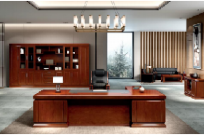 3200*2000*750面材：美国进口的优质0.6mm胡桃木木皮贴面。                                                                         2、基材：采用标准的福建“福人”牌优质环保型密度板,甲醛释放含量符合GB 18580-2017标准规定（甲醛释放量小于0.120mg/m³）。                                                                                                                                                                       3、油漆：引用意大利先进油漆工艺“五底三面”。面漆采用台湾“大宝”牌面漆，硬度达到2-3H级，漆膜附着力不低于2级，漆膜抗冲击不低于2级，耐干热、耐湿热不低于2级，耐香烟灼烧试验后不得有黑斑、裂纹、鼓泡。4、胶水：采用德国“牛头”牌胶水。5、五金件：海福乐三节导轨、海福乐铰链、BMB锁具。6、配套附桌与抽屉柜，双插座面板及双孔网络面板（施耐德皓呈系列 无边框白色）可选套12609墙柜待选4500*420*20001、面材：美国进口的优质0.6mm胡桃木木皮贴面。                                                                         2、基材：采用标准的福建“福人”牌优质环保型密度板,甲醛释放含量符合GB 18580-2017标准规定（甲醛释放量小于0.120mg/m³）。3、油漆：台湾“大宝”PU底漆，光泽丰满，附着力强，PE面漆，耐腐蚀性，耐水耐磨，引用先进油漆工艺“五底三面”，光泽均匀，硬度高达3H，抗刮性强，不褪色，绿色环保；4、五金配件：DTC三节导轨、DTC铰链、德国BMB锁具。可选平方103609大班椅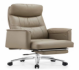 常规1、面料：选用意大利进口的头层牛皮。                                                                                      2、海绵：采用中日合资“东阳佳嘉”高密度海绵，密度大于40kg/m³，回弹性大于40%，软硬适中，均匀，压缩永久变形小于5%。                                                                                                               椅板：桉木方经高温灭虫处理，环保等级E1级，板材厚度≥13±1.0mm。板材承受压力达300kg，经防潮、防腐、防蛀等化学处理 。                                                                                   3、油漆：引用意大利先进油漆工艺“五底三面”。面漆采用台湾“大宝”牌面漆。                                                       4、胶水：采用德国“牛头”牌胶水。                                                                                                                                                                               5、椅框架：采用进口东南亚橡木，固装结构。具有后仰功能。       可选把14 609班前椅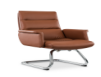 常规·A级优质西皮饰面，高色牢度、高耐磨度。·18mm厚内外弯板·高密度高弹力海绵·扪皮扶手面                                         ·32管，1.8厚电镀弓形架可选把25609 沙发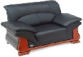 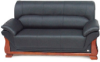 1+3单人：1160*900*900三人：2160*900*9001、面材：优质真皮饰面，皮革符合GB/T 16799-2018《家具用皮革》、GB/T 19941.2-2019《皮革和毛皮 甲醛含量的测定 第2部分：分光光度法》，报告中的检测结果：游离甲醛未检出；2、海绵：选用东洋佳嘉、东亚、康普或其他同档次及以上高弹海绵，①海棉25%压陷硬度≥96级、回弹率≥46%，拉伸强度≥186kpa，撕裂强度≥9.8N/cm，密度≥53kg/m³，甲醛释放量≤0.025mg/m²h，TVOC≤0.052 mg/m²h；②防霉性能：对黑曲霉、绳状青霉、球毛壳霉、绿色木霉评定等级0级；③抗菌性能：对大肠杆菌、金黄色葡萄球菌和白色念珠菌抑菌率≥99；可选套16609茶几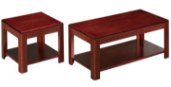 1+3小：600*600*450大：1200*600*450基材：采用福建福人牌中密度板基材（均符合E1级环保要求）；贴面：美国大西洋进口0.6MM胡桃木木皮贴面，纹理均匀清晰；油漆：台湾“大宝”PU底漆，光泽丰满，附着力强，PE面漆，耐腐蚀性，耐水耐磨，引用意大利先进油漆工艺“五底三面”，光泽均匀，硬度高达3H，抗刮性强，不褪色，绿色环保；五金件：DTC优质五金配件。可选套17609窗前桌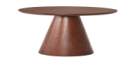 600*750黑色烤漆面，水曲柳弯板贴木皮可选张18609     窗前椅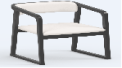 450*490*730白蜡木实木架子，密度海绵填充，A级优质西皮饰面，高色牢度、高耐磨度。可选把26211621 、605    大班桌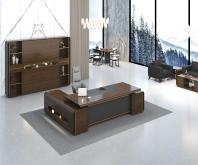 2900*2000*750面材：美国进口的优质0.6mm胡桃木木皮贴面。                                                                         2、基材：采用标准的福建“福人”牌优质环保型密度板,甲醛释放含量符合GB 18580-2017标准规定（甲醛释放量小于0.120mg/m³）。                                                                                                                                                                       3、油漆：引用意大利先进油漆工艺“五底三面”。面漆采用台湾“大宝”牌面漆，硬度达到2-3H级，漆膜附着力不低于2级，漆膜抗冲击不低于2级，耐干热、耐湿热不低于2级，耐香烟灼烧试验后不得有黑斑、裂纹、鼓泡。4、胶水：采用德国“牛头”牌胶水。5、五金件：海福乐三节导轨、海福乐铰链、BMB锁具。6、配配套附桌与抽屉柜，双插座面板及双孔网络面板（施耐德皓呈系列 无边框白色）；可选套22621墙柜待选4500*420*20001、面材：美国进口的优质0.6mm胡桃木木皮贴面。                                                                         2、基材：采用标准的福建“福人”牌优质环保型密度板,甲醛释放含量符合GB 18580-2017标准规定（甲醛释放量小于0.120mg/m³）。3、油漆：台湾“大宝”PU底漆，光泽丰满，附着力强，PE面漆，耐腐蚀性，耐水耐磨，引用先进油漆工艺“五底三面”，光泽均匀，硬度高达3H，抗刮性强，不褪色，绿色环保；4、五金配件：DTC三节导轨、DTC铰链、德国BMB锁具。可选平方93621大班椅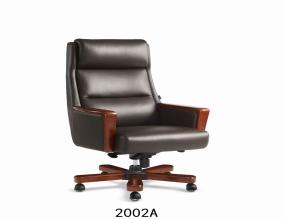 常规1、椅背：内部12MM成型曲木板，一次性发泡成型棉，外部进口荔枝纹黄牛皮,厚度1.2mm配优质PVCA级优质西皮,厚度1.1mm，高色牢度、高耐磨度.2、腰靠调节：可上下调节8CM。3、椅脚：铝合金专用五星脚半径350MM，表面抛光处理。4、坐垫：内部12MM成型曲木板，一次性发泡成型棉，外部进口荔枝纹黄牛皮,厚度1.2MM。5、座盘：国产专用底盘，同步倾仰4段锁定，椅背倾仰角度112º，承重40-120KGS.6、国产专用气杆，行程：60MM.7、椅轮：黑色优质静音PU脚轮，直径60MM.可选把14621班前椅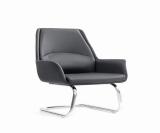 常规1、椅背：内部12MM成型曲木板，一次性发泡成型棉，外部进口荔枝纹A级优质西皮,厚度1.1mm或优质PVCA级优质西皮,厚度1.1mm，高色牢度、高耐磨度.2、背部装饰条：铝合金压铸电镀成型。3、椅脚：优质电镀铁脚，转弯处套加强管，管壁厚度为2.5MM。4、坐垫：内部12MM成型曲木板，一次性发泡成型棉，外部国产荔枝纹黄牛皮,厚度1.1mm或优质PVCA级优质西皮,厚度1.1mm，高色牢度、高耐磨度。可选把25621/605    沙发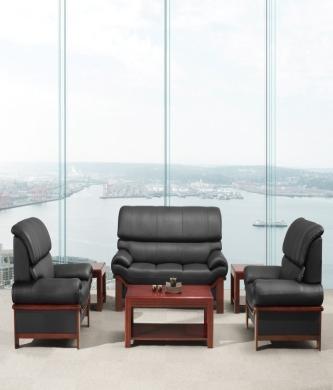 1+3单人：1160*900*900三人：2160*900*9001、面材：优质真皮饰面，皮革符合GB/T 16799-2018《家具用皮革》、GB/T 19941.2-2019《皮革和毛皮 甲醛含量的测定 第2部分：分光光度法》，报告中的检测结果：游离甲醛未检出；2、海绵：选用东洋佳嘉、东亚、康普或其他同档次及以上高弹海绵，①海棉25%压陷硬度≥96级、回弹率≥46%，拉伸强度≥186kpa，撕裂强度≥9.8N/cm，密度≥53kg/m³，甲醛释放量≤0.025mg/m²h，TVOC≤0.052 mg/m²h；②防霉性能：对黑曲霉、绳状青霉、球毛壳霉、绿色木霉评定等级0级；③抗菌性能：对大肠杆菌、金黄色葡萄球菌和白色念珠菌抑菌率≥99；可选套26621     茶几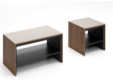 1+3小：600*600*450大：1200*600*450基材：采用福建福人牌中密度板基材（均符合E1级环保要求）；贴面：美国大西洋进口0.6MM胡桃木木皮贴面，纹理均匀清晰；油漆：台湾“大宝”PU底漆，光泽丰满，附着力强，PE面漆，耐腐蚀性，耐水耐磨，引用意大利先进油漆工艺“五底三面”，光泽均匀，硬度高达3H，抗刮性强，不褪色，绿色环保；五金件：DTC优质五金配件。可选套17621窗前桌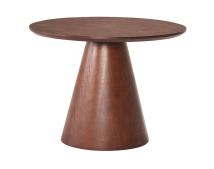 Φ600*720黑色烤漆面，水曲柳弯板贴木皮可选张18621窗前椅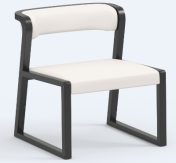 450*490*730白蜡木实木架子，密度海绵填充，牛皮饰面可选把2六楼其他领导房间（8间）1六楼其他大班桌（611）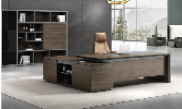 2000*1800*750面材：美国进口的优质0.6mm胡桃木木皮贴面。                                                                         2、基材：采用标准的福建“福人”牌优质环保型密度板,甲醛释放含量符合GB 18580-2017标准规定（甲醛释放量小于0.120mg/m³）。                                                                                                                                                                       3、油漆：引用意大利先进油漆工艺“五底三面”。面漆采用台湾“大宝”牌面漆，硬度达到2-3H级，漆膜附着力不低于2级，漆膜抗冲击不低于2级，耐干热、耐湿热不低于2级，耐香烟灼烧试验后不得有黑斑、裂纹、鼓泡。4、胶水：采用德国“牛头”牌胶水。5、五金件：海福乐三节导轨、海福乐铰链、BMB锁具。6、配配套附桌与抽屉柜，双插座面板及双孔网络面板（施耐德皓呈系列 无边框白色）；可选套12六楼其他墙柜待选4500*420*20001、面材：美国进口的优质0.6mm胡桃木木皮贴面。                                                                         2、基材：采用标准的福建“福人”牌优质环保型密度板,甲醛释放含量符合GB 18580-2017标准规定（甲醛释放量小于0.120mg/m³）。3、油漆：台湾“大宝”PU底漆，光泽丰满，附着力强，PE面漆，耐腐蚀性，耐水耐磨，引用先进油漆工艺“五底三面”，光泽均匀，硬度高达3H，抗刮性强，不褪色，绿色环保；4、五金配件：DTC三节导轨、DTC铰链、德国BMB锁具。可选平方723六楼其他大班椅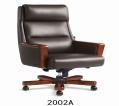 常规·优质巴西进口头层黄牛皮饰面·18MM厚单层分体弯板·采用定型海棉·配4档顷仰锁定功能底盘·85#电镀气杆·∮350铝合金梅花脚·φ60MM黑色尼龙轮可选把104六楼其他班前椅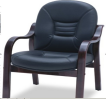 常规1、面料：采用A级优质西皮，手感柔软，厚薄均匀，纹理清晰平整，持久耐用，质量绝对保证，高色牢度、高耐磨度。2、海绵：40密度高回弹发泡成型海绵，曲度依照人体工程学背部曲线设计，力求高标准的舒适性，密度好，回弹力强 。3、内板：采用高密度成型弯板锯材，经高温干燥处理，牢固，韧性强，不易变形。4、配件：2.0厚钢板飞机底盘，带逍遥、锁定功能；环保油漆优质实木扶手，红木油漆木面配优质喷涂铁架，优质升降气杆，过SGS检测标准，升价自如，上下20000次无损；优质PU静音轮，能减少噪音，耐磨，耐高温；带可躺功能可选把165六楼其他沙发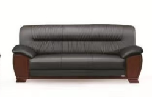 1+3单人：990*900*770三人：2000*900*7701、面材：优质真皮饰面，皮革符合GB/T 16799-2018《家具用皮革》、GB/T 19941.2-2019《皮革和毛皮 甲醛含量的测定 第2部分：分光光度法》，报告中的检测结果：游离甲醛未检出；2、海绵：选用东洋佳嘉、东亚、康普或其他同档次及以上高弹海绵，①海棉25%压陷硬度≥96级、回弹率≥46%，拉伸强度≥186kpa，撕裂强度≥9.8N/cm，密度≥53kg/m³，甲醛释放量≤0.025mg/m²h，TVOC≤0.052 mg/m²h；②防霉性能：对黑曲霉、绳状青霉、球毛壳霉、绿色木霉评定等级0级；③抗菌性能：对大肠杆菌、金黄色葡萄球菌和白色念珠菌抑菌率≥99；配套两个单人沙发。可选套106六楼其他茶几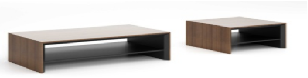 1+3小：600*600*450大：1200*600*450基材：采用福建福人牌中密度板基材（均符合E1级环保要求）；贴面：美国大西洋进口0.6MM胡桃木木皮贴面，纹理均匀清晰；油漆：台湾“大宝”PU底漆，光泽丰满，附着力强，PE面漆，耐腐蚀性，耐水耐磨，引用意大利先进油漆工艺“五底三面”，光泽均匀，硬度高达3H，抗刮性强，不褪色，绿色环保；五金件：DTC优质五金配件。可选套107六楼其他窗前桌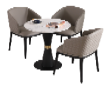 600*600*750架子：优质铁质底盘+铁质黑砂架  台面：中花白大理石可选张118六楼其他窗前椅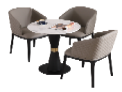 常规A级优质西皮（高色牢度、高耐磨度）+铁质脚架可选把229六楼其他茶水柜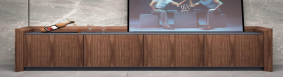 1400*450*8501、面材：美国进口的优质0.6mm胡桃木木皮贴面。                                                                         2、基材：采用标准的福建“福人”牌优质环保型密度板,甲醛释放含量符合GB 18580-2017标准规定（甲醛释放量小于0.120mg/m³）。                                                                                                                                                                       3、油漆：引用意大利先进油漆工艺“五底三面”。面漆采用台湾“大宝”牌面漆，硬度达到2-3H级，漆膜附着力不低于2级，漆膜抗冲击不低于2级，耐干热、耐湿热不低于2级，耐香烟灼烧试验后不得有黑斑、裂纹、鼓泡。4、胶水：采用德国“牛头”牌胶水。5、五金件：海福乐三节导轨、海福乐铰链、BMB锁具。可选只2六楼办公室613/608/6101613/608/610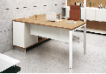 1400*700*750全部采用E1环保MFC材质标准，台面25MM；配ABS出线盒；2.付柜与抽屉柜全部采用16MM（MFC），配置三抽屉，采用专利铝合金材质暗拉手，三节道轨，“乐斯富”品牌锁具，多空格设置，储物功能强大；3.钢制支撑脚架采用1.5MM国标钢材，30*60主管配内套管结构，表面经磨砂粉沫涂装； 4.吊式前档板采用16MM（MFC）材质，配铝合金吊式连接件。5.配配套附桌与抽屉柜，双插座面板及双孔网络面板（施耐德皓呈系列 无边框白色）；可选套162613/608/610常规1.黑色尼龙背筐；                                        2.后背采用优质尼龙丝特网；                               3.头枕高度可调节；                                      4.软包腰靠,高度可调节；                                 6.自载重托盘，4档锁定，座垫可前后滑动53mm.                            7.345MM尼龙脚.                             8.60R黑色尼龙轮                                  9.50密度定型棉；                       10.座垫采用环保的PP板。                     11.100MM 莱特三级喷塑气压杆。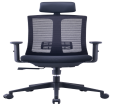 可选把16615会议室1615     会议桌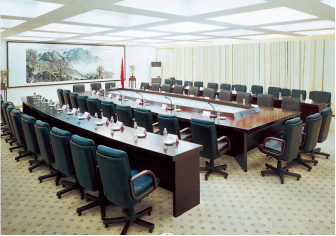 6400*2000*7501、面材：美国进口的优质0.6mm胡桃木木皮贴面。                                                                         2、基材：采用标准的福建“福人”牌优质环保型密度板,甲醛释放含量符合GB 18580-2017标准规定（甲醛释放量小于0.120mg/m³）。                                                                                                                                                                       3、油漆：引用意大利先进油漆工艺“五底三面”。面漆采用台湾“大宝”牌面漆，硬度达到2-3H级，漆膜附着力不低于2级，漆膜抗冲击不低于2级，耐干热、耐湿热不低于2级，耐香烟灼烧试验后不得有黑斑、裂纹、鼓泡。4、胶水：采用德国“牛头”牌胶水。5、五金件：海福乐三节导轨、海福乐铰链、BMB锁具。6、双插座面板及双孔网络面板（施耐德皓呈系列 无边框白色）可选张12615     列席桌5500*600*7501、面材：美国进口的优质0.6mm胡桃木木皮贴面。                                                                         2、基材：采用标准的福建“福人”牌优质环保型密度板,甲醛释放含量符合GB 18580-2017标准规定（甲醛释放量小于0.120mg/m³）。                                                                                                                                                                       3、油漆：引用意大利先进油漆工艺“五底三面”。面漆采用台湾“大宝”牌面漆，硬度达到2-3H级，漆膜附着力不低于2级，漆膜抗冲击不低于2级，耐干热、耐湿热不低于2级，耐香烟灼烧试验后不得有黑斑、裂纹、鼓泡。4、胶水：采用德国“牛头”牌胶水。5、五金件：海福乐三节导轨、海福乐铰链、BMB锁具。6、双插座面板及双孔网络面板（施耐德皓呈系列 无边框白色）可选张23615 会议椅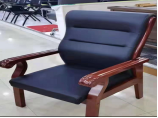 620*520*10501、面料：采用A级优质西皮，手感柔软，厚薄均匀，纹理清晰平整，持久耐用，质量绝对保证，高色牢度、高耐磨度。2、海绵：40密度高回弹发泡成型海绵，曲度依照人体工程学背部曲线设计，力求高标准的舒适性，密度好，回弹力强 。3、内板：采用高密度成型弯板锯材，经高温干燥处理，牢固，韧性强，不易变形。4、配件：2.0厚钢板飞机底盘，带逍遥、锁定功能；环保油漆优质实木扶手，红木油漆木面配优质喷涂铁架，优质升降气杆，过SGS检测标准，升价自如，上下20000次无损；优质PU静音轮，能减少噪音，耐磨，耐高温；带可躺功能可选把404615列席椅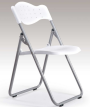 545*590*820·PP加玻纤背架（不带顷仰功能）·定型海绵，固定扶手·黑色喷涂椅架，后背铝合金活动铸件连接，钢管支撑座板，带铝合金活动链接件，座板可翻转、脚架可折叠·φ55M黑色尼龙万向轮可选把205615茶水柜1400*450*8501、面材：美国进口的优质0.6mm胡桃木木皮贴面。                                                                         2、基材：采用标准的福建“福人”牌优质环保型密度板,甲醛释放含量符合GB 18580-2017标准规定（甲醛释放量小于0.120mg/m³）。                                                                                                                                                                       3、油漆：引用意大利先进油漆工艺“五底三面”。面漆采用台湾“大宝”牌面漆，硬度达到2-3H级，漆膜附着力不低于2级，漆膜抗冲击不低于2级，耐干热、耐湿热不低于2级，耐香烟灼烧试验后不得有黑斑、裂纹、鼓泡。4、胶水：采用德国“牛头”牌胶水。5、五金件：海福乐三节导轨、海福乐铰链、BMB锁具。可选只1602会议室1602会议椅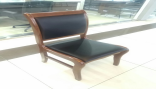 （1）面料：荔枝纹理耐用A级优质西皮，高色牢度、高耐磨度；颜色黑色、双色皮；                                                    （2）辅料：采用优于或等于35#高密度、高弹力聚氨脂海绵，回弹性良好，木质结构加固，不易变形； 把402602茶水柜1400*450*8501、面材：美国进口的优质0.6mm胡桃木木皮贴面。                                                                         2、基材：采用标准的福建“福人”牌优质环保型密度板,甲醛释放含量符合GB 18580-2017标准规定（甲醛释放量小于0.120mg/m³）。                                                                                                                                                                       3、油漆：引用意大利先进油漆工艺“五底三面”。面漆采用台湾“大宝”牌面漆，硬度达到2-3H级，漆膜附着力不低于2级，漆膜抗冲击不低于2级，耐干热、耐湿热不低于2级，耐香烟灼烧试验后不得有黑斑、裂纹、鼓泡。4、胶水：采用德国“牛头”牌胶水。5、五金件：海福乐三节导轨、海福乐铰链、BMB锁具。可选只1604会议室1604     会议桌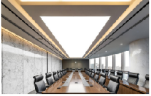 5000*2300*7501、面材：美国进口的优质0.6mm胡桃木木皮贴面。                                                                         2、基材：采用标准的福建“福人”牌优质环保型密度板,甲醛释放含量符合GB 18580-2017标准规定（甲醛释放量小于0.120mg/m³）。                                                                                                                                                                       3、油漆：引用意大利先进油漆工艺“五底三面”。面漆采用台湾“大宝”牌面漆，硬度达到2-3H级，漆膜附着力不低于2级，漆膜抗冲击不低于2级，耐干热、耐湿热不低于2级，耐香烟灼烧试验后不得有黑斑、裂纹、鼓泡。4、胶水：采用德国“牛头”牌胶水。5、五金件：海福乐三节导轨、海福乐铰链、BMB锁具。6、双插座面板及双孔网络面板（施耐德皓呈系列 无边框白色）；可选张12604会议椅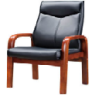 常规（1）面料：台湾进口荔枝纹理耐用A级优质西皮，高色牢度、高耐磨度；颜色黑色、双色皮；                                                    （2）辅料：采用优于或等于35#高密度、高弹力聚氨脂海绵，回弹性良好，不易变形； （3）架子：标配1.5电镀弓形架      可选把403604 茶水柜1400*450*8501、面材：美国进口的优质0.6mm胡桃木木皮贴面。                                                                         2、基材：采用标准的福建“福人”牌优质环保型密度板,甲醛释放含量符合GB 18580-2017标准规定（甲醛释放量小于0.120mg/m³）。                                                                                                                                                                       3、油漆：引用意大利先进油漆工艺“五底三面”。面漆采用台湾“大宝”牌面漆，硬度达到2-3H级，漆膜附着力不低于2级，漆膜抗冲击不低于2级，耐干热、耐湿热不低于2级，耐香烟灼烧试验后不得有黑斑、裂纹、鼓泡。4、胶水：采用德国“牛头”牌胶水。5、五金件：海福乐三节导轨、海福乐铰链、BMB锁具。可选只1614会议室1614 会议桌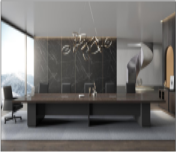 5000*2300*7501、面材：美国进口的优质0.6mm胡桃木木皮贴面。                                                                         2、基材：采用标准的福建“福人”牌优质环保型密度板,甲醛释放含量符合GB 18580-2017标准规定（甲醛释放量小于0.120mg/m³）。                                                                                                                                                                       3、油漆：引用意大利先进油漆工艺“五底三面”。面漆采用台湾“大宝”牌面漆，硬度达到2-3H级，漆膜附着力不低于2级，漆膜抗冲击不低于2级，耐干热、耐湿热不低于2级，耐香烟灼烧试验后不得有黑斑、裂纹、鼓泡。4、胶水：采用德国“牛头”牌胶水。5、五金件：海福乐三节导轨、海福乐铰链、BMB锁具。，双插座面板及双孔网络面板（施耐德皓呈系列 无边框白色）；可选张12614 会议椅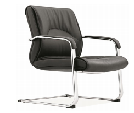 常规（1）面料：台湾进口荔枝纹理耐用A级优质西皮，高色牢度、高耐磨度；颜色黑色、双色皮；                                                    （2）辅料：采用优于或等于35#高密度、高弹力聚氨脂海绵，回弹性良好，不易变形； （3）架子：标配1.5电镀弓形架      可选把403614 茶水柜1400*450*8501、面材：美国进口的优质0.6mm胡桃木木皮贴面。                                                                         2、基材：采用标准的福建“福人”牌优质环保型密度板,甲醛释放含量符合GB 18580-2017标准规定（甲醛释放量小于0.120mg/m³）。                                                                                                                                                                       3、油漆：引用意大利先进油漆工艺“五底三面”。面漆采用台湾“大宝”牌面漆，硬度达到2-3H级，漆膜附着力不低于2级，漆膜抗冲击不低于2级，耐干热、耐湿热不低于2级，耐香烟灼烧试验后不得有黑斑、裂纹、鼓泡。4、胶水：采用德国“牛头”牌胶水。5、五金件：海福乐三节导轨、海福乐铰链、BMB锁具。可选只1314会议室1314 会议椅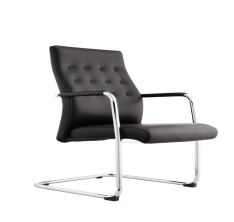 常规（1）面料：台湾进口荔枝纹理耐用A级优质西皮，高色牢度、高耐磨度；颜色黑色、双色皮；                                                    （2）辅料：采用优于或等于35#高密度、高弹力聚氨脂海绵，回弹性良好，不易变形； （3）架子：标配1.5电镀弓形架      可选把402314 茶水柜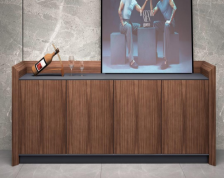 1400*450*8501、面材：美国进口的优质0.6mm胡桃木木皮贴面。                                                                         2、基材：采用标准的福建“福人”牌优质环保型密度板,甲醛释放含量符合GB 18580-2017标准规定（甲醛释放量小于0.120mg/m³）。                                                                                                                                                                       3、油漆：引用意大利先进油漆工艺“五底三面”。面漆采用台湾“大宝”牌面漆，硬度达到2-3H级，漆膜附着力不低于2级，漆膜抗冲击不低于2级，耐干热、耐湿热不低于2级，耐香烟灼烧试验后不得有黑斑、裂纹、鼓泡。4、胶水：采用德国“牛头”牌胶水。5、五金件：海福乐三节导轨、海福乐铰链、BMB锁具。可选只1一级正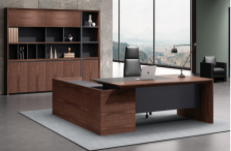 1一级正   大班桌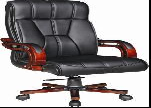 2000*1800*750面材：美国进口的优质0.6mm胡桃木木皮贴面。                                                                         2、基材：采用标准的福建“福人”牌优质环保型密度板,甲醛释放含量符合GB 18580-2017标准规定（甲醛释放量小于0.120mg/m³）。                                                                                                                                                                       3、油漆：引用意大利先进油漆工艺“五底三面”。面漆采用台湾“大宝”牌面漆，硬度达到2-3H级，漆膜附着力不低于2级，漆膜抗冲击不低于2级，耐干热、耐湿热不低于2级，耐香烟灼烧试验后不得有黑斑、裂纹、鼓泡。4、胶水：采用德国“牛头”牌胶水。5、五金件：海福乐三节导轨、海福乐铰链、BMB锁具。6、配配套附桌与抽屉柜，双插座面板及双孔网络面板（施耐德皓呈系列 无边框白色）；可选套72一级正、副 大班椅常规1、椅背：内部12MM成型曲木板，一次性发泡成型棉，外部进口荔枝纹黄牛皮,厚度1.2mm配A级优质PVC西皮,厚度1.1mm，高色牢度、高耐磨度.2、腰靠调节：可上下调节8CM。3、椅脚：铝合金专用五星脚半径350MM，表面抛光处理。4、坐垫：内部12MM成型曲木板，一次性发泡成型棉，外部进口荔枝纹黄牛皮,厚度1.2MM。5、座盘：国产专用底盘，同步倾仰4段锁定，椅背倾仰角度112º，承重40-120KGS.6、国产专用气杆，行程：60MM.7、椅轮：黑色优质静音PU脚轮，直径60MM.可选把313一级正  班前椅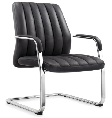 常规1、椅背：内部12MM成型曲木板，一次性发泡成型棉，外部进口荔枝纹黄牛皮,厚度1.1mm或A级优质PVC西皮,厚度1.1mm，高色牢度、高耐磨度.2、背部装饰条：铝合金压铸电镀成型。3、椅脚：优质电镀铁脚，转弯处套加强管，管壁厚度为2.5MM。4、坐垫：内部12MM成型曲木板，一次性发泡成型棉，外部国产荔枝纹黄牛皮,厚度1.1mm或优质PVCA级优质西皮,厚度1.1mm，高色牢度、高耐磨度。   可选把404一级正、副  沙发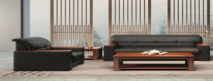 1+3单人：930*800*700三人：2000*800*7001、面料:进口A级优质西皮面料,皮面光泽度好,透气性强,柔软而富有韧性，高色牢度、高耐磨度；                                           2、海绵：中日合资“东阳佳嘉”优质高密度海绵≥45密度，压缩永久变性率小于1.3%(国际标准小于10%)。表面带有保护面，防氧化软硬适中，回弹好不变形；                                                                                                3、内框架：进口实木框架，性能符合国际标准；4、油漆：采用台湾“大宝”PU底漆，光泽丰满，附着力强，PE面漆，耐腐蚀性，耐水耐磨，引用意大利先进油漆工艺“五底三面”，光泽均匀，硬度高达3H，抗刮性强，不褪色，绿色环保。可选套05一级正  茶几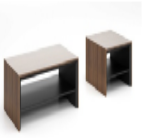 1+3小：600*600*450大：1200*600*450基材：采用福建福人牌中密度板基材（均符合E1级环保要求）；贴面：美国大西洋进口0.6MM胡桃木木皮贴面，纹理均匀清晰；油漆：台湾“大宝”PU底漆，光泽丰满，附着力强，PE面漆，耐腐蚀性，耐水耐磨，引用意大利先进油漆工艺“五底三面”，光泽均匀，硬度高达3H，抗刮性强，不褪色，绿色环保；五金件：DTC优质五金配件。可选套06一级正 窗前桌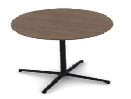 600*600*750基材：采用福建福人牌中密度板基材（均符合E1级环保要求）；贴面：美国大西洋进口0.6MM胡桃木木皮贴面，纹理均匀清晰；油漆：台湾“大宝”PU底漆，光泽丰满，附着力强，PE面漆，耐腐蚀性，耐水耐磨，引用意大利先进油漆工艺“五底三面”，光泽均匀，硬度高达3H，抗刮性强，不褪色，绿色环保；五金件：DTC优质五金配件。可选张107一级正 窗前椅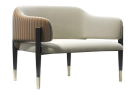 常规铁架支撑，                         高密度海绵                     黑色黑色五金脚可选把33一级副1大班桌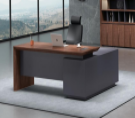 1800*1600*750面材：美国进口的优质0.6mm胡桃木木皮贴面。                                                                         2、基材：采用标准的福建“福人”牌优质环保型密度板,甲醛释放含量符合GB 18580-2017标准规定（甲醛释放量小于0.120mg/m³）。                                                                                                                                                                       3、油漆：引用意大利先进油漆工艺“五底三面”。面漆采用台湾“大宝”牌面漆，硬度达到2-3H级，漆膜附着力不低于2级，漆膜抗冲击不低于2级，耐干热、耐湿热不低于2级，耐香烟灼烧试验后不得有黑斑、裂纹、鼓泡。4、胶水：采用德国“牛头”牌胶水。5、五金件：海福乐三节导轨、海福乐铰链、BMB锁具。6、配配套附桌与抽屉柜，双插座面板及双孔网络面板（施耐德皓呈系列 无边框白色）；可选套02413 茶水柜1200*450*8501、面材：美国进口的优质0.6mm胡桃木木皮贴面。                                                                         2、基材：采用标准的福建“福人”牌优质环保型密度板,甲醛释放含量符合GB 18580-2017标准规定（甲醛释放量小于0.120mg/m³）。                                                                                                                                                                       3、油漆：引用意大利先进油漆工艺“五底三面”。面漆采用台湾“大宝”牌面漆，硬度达到2-3H级，漆膜附着力不低于2级，漆膜抗冲击不低于2级，耐干热、耐湿热不低于2级，耐香烟灼烧试验后不得有黑斑、裂纹、鼓泡。4、胶水：采用德国“牛头”牌胶水。5、五金件：海福乐三节导轨、海福乐铰链、BMB锁具。可选只1306报告厅1主席台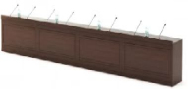 8800*800*750（11人位）1、面材：美国进口的优质0.6mm胡桃木木皮贴面。                                                                         2、基材：采用标准的福建“福人”牌优质环保型密度板,甲醛释放含量符合GB 18580-2017标准规定（甲醛释放量小于0.120mg/m³）。                                                                                                                                                                       3、油漆：引用意大利先进油漆工艺“五底三面”。面漆采用台湾“大宝”牌面漆，硬度达到2-3H级，漆膜附着力不低于2级，漆膜抗冲击不低于2级，耐干热、耐湿热不低于2级，耐香烟灼烧试验后不得有黑斑、裂纹、鼓泡。4、胶水：采用德国“牛头”牌胶水。5、五金件：海福乐三节导轨、海福乐铰链、BMB锁具。可选组12主席椅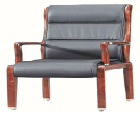 常规1)荔枝纹真皮,头层牛皮皮胚;2)E1级成型胶合板,甲醛释放量优于国家标准;3)优质裁切泡绵,美标防火,座感舒适;4)曲木油漆架,甲醛释放量符合国家标准;可选把113讲台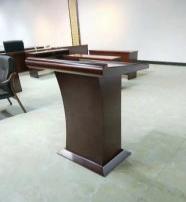 常规材质说明：1、基材：采用优质环保高密度中纤板、并经过高温防潮、防虫、防腐处理，抗压力强，不易变形。2、贴面封边材料；采用优质实木胡桃木皮，芯材细密，表面经过特殊处理。3、油漆：采用德国"idopa"易涂宝品牌绿色环保油漆，符合环保标准。4、工艺：采用五底四面的九次油漆涂装工艺，产品光泽、平整、纹理清晰、环保、颜色一致。胶水：采用一级环保胶水，粘合力强度大，不开裂。5、五金配件：采用优质五金件。性能：静音、防撞、防锈、承重使用持久。可选个14椅子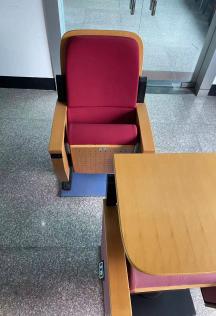 椅高925×中心距560×椅深590㎜1、座椅的靠背外板、座垫底板选用多层板外履进口红榉木经热压一次成型。靠外板厚度为1.8cm，坐外板厚度为1.2cm，带有吸音及排气孔。表面喷环保聚酯亚光漆，平滑细腻、雾光。并作耐磨处理，具有精度高、环保、耐腐蚀、耐划痕、易清洗维护等特点。2、座椅靠背海绵及座垫海绵采用高回弹聚氨酯冷发泡一次成型技术，靠背海绵密度≥45㎏/m3，座垫海绵密度≥50㎏/m3，发泡海绵回弹性能≥50%，压缩永久变形≤7%。该定型海绵不会因频繁使用而变形、起皱。3、座椅缓冲机构液压气杆自动回弹装置，保证座椅在人离开座垫后自动缓慢翻起，无冲击、无任何噪音，座椅座框采用1.8㎜厚优质冷轧钢板经冲压、折边焊接成形，寿命大于5万次以上。4、座椅面料选用优质针织面料（颜色可选），软硬适中、手感舒适、粘接牢固，使用长时间无皱褶，无断裂、不起球、不褪色、防静电处理、耐磨、吸声、抗污。5、扶手采用进口红榉实木经脱水、脱脂及精加工处理，表面喷进口环保聚酯亚光漆，平滑细腻、雾光。扶手宽度为8cm,长度为42cm。扶手内不需配置内藏式书写板，四周注塑封边，带笔槽，其隐藏内配有保护层。扶手与写字板之间的翻转轴采用铸铝件，强化耐用。6、扶手侧板采用内包外嵌，木板选用多层板，中间为海绵，外包面料采用优质针织面料，软硬适中、手感舒适、粘接牢固，使用长时间无皱褶，无断裂、不起球、不褪色。7、扶手框与脚架采用优质冷扎板、方钢模压焊接成型，表面经过抛光，磷化处理后，静电喷塑而成，防锈、防腐、耐用，结构设计科学合理，足够承受人体超常的冲击力和重力。8、落地脚采用优质冷板，能承受比一般座椅更大的压力，且脚板采用隐蔽技术，与地面固定时用M10×80不锈钢螺栓隐藏在脚板内部，无积尘，美观大方。9、每张座椅及每排座椅侧方均配有座号、排号，其原材料采用特殊的反光材料制作，荧光自发光，在微弱的灯光下清楚地显示。▲10、后背有折叠功能，折叠后可以当会议桌，开关采用铝合金材质加弹簧拉锁。可选把320304/715培训室1讲台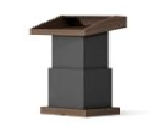 550*450*10601.全部采用E1环保MFC材质标准可选个22培训桌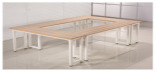 1200*450*7501.全部采用E1环保MFC材质标准，台面25MM；2，铁艺喷涂架子可选张713培训椅常规靠背坐垫工程注塑一体成型1.2钢架喷涂脚可选把1424715     茶水柜1400*450*8501、面材：美国进口的优质0.6mm胡桃木木皮贴面。                                                                         2、基材：采用标准的福建“福人”牌优质环保型密度板,甲醛释放含量符合GB 18580-2017标准规定（甲醛释放量小于0.120mg/m³）。                                                                                                                                                                       3、油漆：引用意大利先进油漆工艺“五底三面”。面漆采用台湾“大宝”牌面漆，硬度达到2-3H级，漆膜附着力不低于2级，漆膜抗冲击不低于2级，耐干热、耐湿热不低于2级，耐香烟灼烧试验后不得有黑斑、裂纹、鼓泡。4、胶水：采用德国“牛头”牌胶水。5、五金件：海福乐三节导轨、海福乐铰链、BMB锁具。可选只1310、312、406、410、506、510、612、702、710洽谈室（九间）1   洽谈桌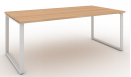 1800/2000*1200*750（2张拼成1张）基材：采用GB/T39600-2021环保标准的MFC实木颗粒板。主台面25MM；饰面：采用定制装饰纸搭配钢模表面热压，形成各种具有立体纹理质感的饰面材料。优质2.0加厚PVC封边条，装饰同时有效降低甲醛释放量；脚架：桌脚采用菱形80*30规格，框架采用三角形55*55规格，采用优质品牌1.5mm壁厚一级冷轧钢管，OTC自动焊接工艺，精度高，硬度高，不变形，经抛光、酸洗、磷化防腐除锈处理，表面采用优质品牌静电喷粉—环氧聚脂混合型热固型粉末涂料，具良好的绝缘性，附着力强，耐磨檫，抗撞击；可选张42 洽谈桌4000*1200*750（2张拼成1张）基材：采用GB/T39600-2021环保标准的MFC实木颗粒板。主台面25MM；饰面：采用定制装饰纸搭配钢模表面热压，形成各种具有立体纹理质感的饰面材料。优质2.0加厚PVC封边条，装饰同时有效降低甲醛释放量；脚架：桌脚采用菱形80*30规格，框架采用三角形55*55规格，采用优质品牌1.5mm壁厚一级冷轧钢管，OTC自动焊接工艺，精度高，硬度高，不变形，经抛光、酸洗、磷化防腐除锈处理，表面采用优质品牌静电喷粉—环氧聚脂混合型热固型粉末涂料，具良好的绝缘性，附着力强，耐磨檫，抗撞击；可选张42洽谈椅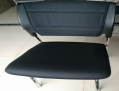 常规（1）面料：采用优质颐达网布面料，高色牢度、高耐磨度；颜色可选；（2）辅料：采用优于或等于35#高密度、高弹力聚氨脂海绵，可防氧化、防碎，软硬适中，回弹性良好，不易变形；（3）塑料：采用尼龙塑料，抗拉性高，一次性成型；                                                                       （4）架子：采用精抛电镀2.0厚度钢管。                                                       （5）一次发泡超软定型棉     可选把140723会议室1723 党群会议椅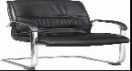 常规（1）面料：台湾进口荔枝纹理耐用A级优质西皮，高色牢度、高耐磨度；颜色黑色、双色皮；                                                    （2）辅料：采用优于或等于35#高密度、高弹力聚氨脂海绵，回弹性良好，不易变形； （3）架子：标配1.5电镀弓形架      可选把20617贵宾接待室1617沙发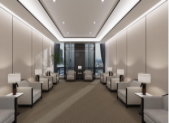 常规1、面料:进口布艺面料；                                            2、海绵：中日合资“东阳佳嘉”优质高密度海绵≥45密度，压缩永久变性率小于1.3%(国际标准小于10%)。表面带有保护面，防氧化软硬适中，回弹好不变形；                                                                                                3、桦木实木框架可选张102617 茶几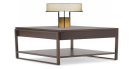 650*650*450基材：采用福人牌中纤板（均符合环保要求，甲醛含量≤6MG/100G）；贴面：采用采用优质0.6mm美国进口胡桃木木皮贴面，纹理均匀清晰；封边：采用进口印尼白木，坚固耐用，防止因温度差的的情况下使水分入侵，造成变形开裂；油漆：台湾“大宝”PU底漆，光泽丰满，附着力强，PE面漆，耐腐蚀性，耐水耐磨，引用意大利先进油漆工艺“五底三面”，光泽均匀，硬度高达3H，抗刮性强，不褪色，绿色环保；五金配件：优质五金连接件可选只73617    茶水柜1400*450*8501、面材：美国进口的优质0.6mm胡桃木木皮贴面。                                                                         2、基材：采用标准的福建“福人”牌优质环保型密度板,甲醛释放含量符合GB 18580-2017标准规定（甲醛释放量小于0.120mg/m³）。                                                                                                                                                                       3、油漆：引用意大利先进油漆工艺“五底三面”。面漆采用台湾“大宝”牌面漆，硬度达到2-3H级，漆膜附着力不低于2级，漆膜抗冲击不低于2级，耐干热、耐湿热不低于2级，耐香烟灼烧试验后不得有黑斑、裂纹、鼓泡。4、胶水：采用德国“牛头”牌胶水。5、五金件：海福乐三节导轨、海福乐铰链、BMB锁具。可选只1606文印室12门柜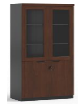 800*420*2000基材：采用GB/T39600-2021环保标准的MFC实木颗粒板；饰面：采用定制装饰纸搭配钢模表面热压，形成各种具有立体纹理质感的饰面材料。优质2.0加厚PVC封边条，装饰同时有效降低甲醛释放量； 功能：柜体层板、底板采用25MM厚度，其余16MM厚度，内置四件层板，上木框玻璃掩门，下木双掩门，单边45度斜边一体暗拉手，四轮机械密码锁含管理钥匙功能，DTC缓冲门铰，柜底配可调节高度支撑脚。可选个223门柜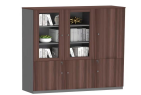 1200*420*2000基材：采用GB/T39600-2021环保标准的MFC实木颗粒板；饰面：采用定制装饰纸搭配钢模表面热压，形成各种具有立体纹理质感的饰面材料。优质2.0加厚PVC封边条，装饰同时有效降低甲醛释放量； 功能：柜体层板、底板采用25MM厚度，其余16MM厚度，内置四件层板，上木框玻璃掩门，下木双掩门，单边45度斜边一体暗拉手，四轮机械密码锁含管理钥匙功能，DTC缓冲门铰，柜底配可调节高度支撑脚。可选个2618-两值班室1床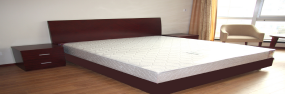 W1350*D2140*H4501、基材：采用千年舟或同等品牌实木多层板基材，甲醛释放量≤0.050mg/m³；                        2、贴面：采用优质0.6MM胡桃木木皮贴面，纹理均匀清晰；                                                                                                                                                                                                                                     3、油漆：台湾“大宝”PU底漆，光泽丰满，附着力强，PE面漆，耐腐蚀性，耐水耐磨，引用意大利先进油漆工艺“五底三面”，光泽均匀，硬度高达3H，抗刮性强，不褪色，绿色环保；                                               4、胶水：采用德国“牛头”牌胶水。5、五金配件：采用广东东泰DTC优质五金配件可选张22床头柜W400*D450*H5001、基材：采用千年舟或同等品牌实木多层板基材，甲醛释放量≤0.050mg/m³；                        2、贴面：采用优质0.6MM胡桃木木皮贴面，纹理均匀清晰；                                                                                                                                                                                                                                     3、油漆：台湾“大宝”PU底漆，光泽丰满，附着力强，PE面漆，耐腐蚀性，耐水耐磨，引用意大利先进油漆工艺“五底三面”，光泽均匀，硬度高达3H，抗刮性强，不褪色，绿色环保；                                               4、胶水：采用德国“牛头”牌胶水。5、五金配件：采用广东东泰DTC优质五金配件可选只23衣柜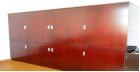 W1400*D550*H20001、基材：采用千年舟或同等品牌实木多层板基材，甲醛释放量≤0.050mg/m³；                       2、贴面：采用优质0.6MM胡桃木木皮贴面，纹理均匀清晰；                                                                                                                                                                                                                                     3、油漆：台湾“大宝”PU底漆，光泽丰满，附着力强，PE面漆，耐腐蚀性，耐水耐磨，引用意大利先进油漆工艺“五底三面”，光泽均匀，硬度高达3H，抗刮性强，不褪色，绿色环保；                                               4、胶水：采用德国“牛头”牌胶水。5、五金配件：采用广东东泰DTC优质五金配件可选组24书桌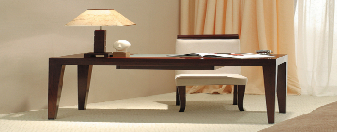 1000*600*7501、基材：采用千年舟或同等品牌实木多层板基材，甲醛释放量≤0.050mg/m³                                               2、贴面：采用优质0.6MM胡桃木木皮贴面，纹理均匀清晰；                                                                                                                                                                                                                                     3、油漆：台湾“大宝”PU底漆，光泽丰满，附着力强，PE面漆，耐腐蚀性，耐水耐磨，引用意大利先进油漆工艺“五底三面”，光泽均匀，硬度高达3H，抗刮性强，不褪色，绿色环保；                                               4、胶水：采用德国“牛头”牌胶水。5、五金配件：采用广东东泰DTC优质五金配件可选张25书椅常规1、基材：采用橡胶木齿接板基材，颐达布艺软包，内包高强度海绵。                                           2、油漆：台湾“大宝”PU底漆，光泽丰满，附着力强，PE面漆，耐腐蚀性，耐水耐磨，引用意大利先进油漆工艺“五底三面”，光泽均匀，硬度高达3H，抗刮性强，不褪色，绿色环保；                                               3、胶水：采用德国“牛头”牌胶水。4、五金配件：采用广东东泰DTC优质五金配件可选把26三人沙发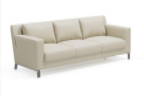 1900*850*850实木内架/高密度海绵/不锈钢脚面材：A级优质西皮饰面，高色牢度、高耐磨度。可选只27茶几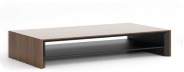 1200*600*450基材：采用福建福人牌中密度板基材（均符合E1级环保要求）；贴面：美国大西洋进口0.6MM胡桃木木皮贴面，纹理均匀清晰；油漆：台湾“大宝”PU底漆，光泽丰满，附着力强，PE面漆，耐腐蚀性，耐水耐磨，引用意大利先进油漆工艺“五底三面”，光泽均匀，硬度高达3H，抗刮性强，不褪色，绿色环保；五金件：DTC优质五金配件。可选只2备用主管办12门柜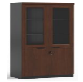 800*420*20001、面材：美国进口的优质0.6mm胡桃木木皮贴面。                                                                         2、基材：采用标准的福建“福人”牌优质环保型密度板,甲醛释放含量符合GB 18580-2017标准规定（甲醛释放量小于0.120mg/m³）。3、油漆：台湾“大宝”PU底漆，光泽丰满，附着力强，PE面漆，耐腐蚀性，耐水耐磨，引用先进油漆工艺“五底三面”，光泽均匀，硬度高达3H，抗刮性强，不褪色，绿色环保；4、五金配件：DTC三节导轨、DTC铰链、德国BMB锁具。可选个3123门柜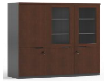 1200*420*20001、面材：美国进口的优质0.6mm胡桃木木皮贴面。                                                                         2、基材：采用标准的福建“福人”牌优质环保型密度板,甲醛释放含量符合GB 18580-2017标准规定（甲醛释放量小于0.120mg/m³）。3、油漆：台湾“大宝”PU底漆，光泽丰满，附着力强，PE面漆，耐腐蚀性，耐水耐磨，引用先进油漆工艺“五底三面”，光泽均匀，硬度高达3H，抗刮性强，不褪色，绿色环保；4、五金配件：DTC三节导轨、DTC铰链、德国BMB锁具。可选个333沙发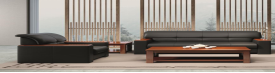 单人：930*800*7001、面材：优质真皮饰面，皮革符合GB/T 16799-2018《家具用皮革》、GB/T 19941.2-2019《皮革和毛皮 甲醛含量的测定 第2部分：分光光度法》，报告中的检测结果：游离甲醛未检出；2、海绵：选用东洋佳嘉、东亚、康普或其他同档次及以上高弹海绵，①海棉25%压陷硬度≥96级、回弹率≥46%，拉伸强度≥186kpa，撕裂强度≥9.8N/cm，密度≥53kg/m³，甲醛释放量≤0.025mg/m²h，TVOC≤0.052 mg/m²h；②防霉性能：对黑曲霉、绳状青霉、球毛壳霉、绿色木霉评定等级0级；③抗菌性能：对大肠杆菌、金黄色葡萄球菌和白色念珠菌抑菌率≥99；可选只374沙发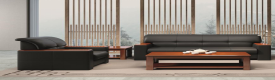 三人：1950*800*7001、面材：优质真皮饰面，皮革符合GB/T 16799-2018《家具用皮革》、GB/T 19941.2-2019《皮革和毛皮 甲醛含量的测定 第2部分：分光光度法》，报告中的检测结果：游离甲醛未检出；2、海绵：选用东洋佳嘉、东亚、康普或其他同档次及以上高弹海绵，①海棉25%压陷硬度≥96级、回弹率≥46%，拉伸强度≥186kpa，撕裂强度≥9.8N/cm，密度≥53kg/m³，甲醛释放量≤0.025mg/m²h，TVOC≤0.052 mg/m²h；②防霉性能：对黑曲霉、绳状青霉、球毛壳霉、绿色木霉评定等级0级；③抗菌性能：对大肠杆菌、金黄色葡萄球菌和白色念珠菌抑菌率≥99；可选只235备用    列席椅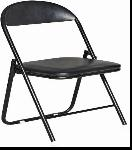 800*420*20001、面材：美国进口的优质0.6mm胡桃木木皮贴面。                                                                         2、基材：采用标准的福建“福人”牌优质环保型密度板,甲醛释放含量符合GB 18580-2017标准规定（甲醛释放量小于0.120mg/m³）。3、油漆：台湾“大宝”PU底漆，光泽丰满，附着力强，PE面漆，耐腐蚀性，耐水耐磨，引用先进油漆工艺“五底三面”，光泽均匀，硬度高达3H，抗刮性强，不褪色，绿色环保；4、五金配件：DTC三节导轨、DTC铰链、德国BMB锁具。可选把30餐厅1长餐桌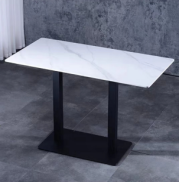 1400*700*750台面:岩板台面台架:400*700 喷涂包铁板底盘可选张402餐椅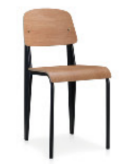 530*525*740椅板：桉木芯弯曲木板，面压国产防火板，同色油漆封曲木板边。椅架：铁制方管白色椅架。可选把1323方餐桌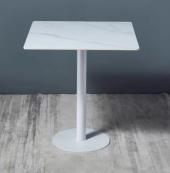 850*850*750台面：12MM岩板台面台架：400*400喷涂包铁板底盘可选张84餐椅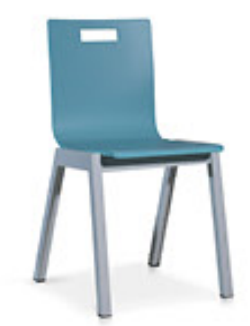 530*525*740椅板：桉木芯弯曲木板，面压国产防火板，同色油漆封曲木板边。椅架：铁制方管白色椅架。可选把325长餐桌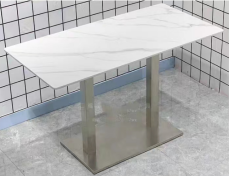 1800*700*750台面12MM厚度岩板  不锈钢原色脚架可选张46餐椅530*525*740椅板：桉木芯弯曲木板，面压国产防火板，同色油漆封曲木板边。椅架：铁制方管白色椅架。可选把247西餐桌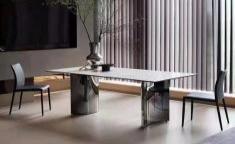 2500*1200*750面：12MM厚度岩板纹理可选        底架：黑色实心钢板黑砂工艺可选张28备餐台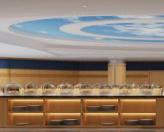 5400*600*800台面单色石英石   实木颗粒板柜体带灯带可选个1合计序号工程名称总报价备注1宁钢综合办公楼维修改善项目办公楼整修EPC总承包工程办公家具采购二